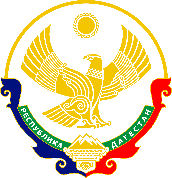 МУНИЦИПАЛЬНОЕ КАЗЕННОЕ ОБЩЕОБРАЗОВАТЕЛЬНОЕ УЧРЕЖДЕНИЕ«ЯЛАКСКАЯ ОСНОВНАЯ ОБЩЕОБРАЗОВАТЕЛЬНАЯ ШКОЛА368730 с.Ялак ул. Гаджи Ибрагима Эфенди, 34, 89894689306, e-mail: jalakschooll@ro.ruот 30.08.2022г.ПРИКАЗ №81.в«Об утверждении рабочей программы воспитания МКОУ «Ялакская ООШ»на 2022-2023 уч.год»В целях реализации Федерального закона от 31 июля 2020 года№304-ФЗ «О внесении изменений в Федеральный закон «Об образовании в РФ» по вопросам воспитания обучающихся», организация воспитательного процесса в МКОУ «Ялакская ООШ», на основании решения педсовета № 1 от 27 августа 2022годаПРИКАЗЫВАЮ:Утвердить рабочую программу воспитания МКОУ «Ялакская ООШ»Назначить ответственных за реализацию Программы воспитания МКОУ «Ялакская ООШ»: Сардарова М.Э. специалиста ИКТ.Ознакомить с утверждёнными документами всех участников образовательного процессаСардарова М.Э. Специалиста ИКТ:Обеспечить методическое сопровождение реализации Программы воспитания;Рассмотреть на ШМС классных руководителей рабочие программы воспитания классов;Разместить программу воспитания на сайте ОО.Контроль за исполнением приказа оставляю за собой.Директор школы                                                                        Магамедов Д.А.